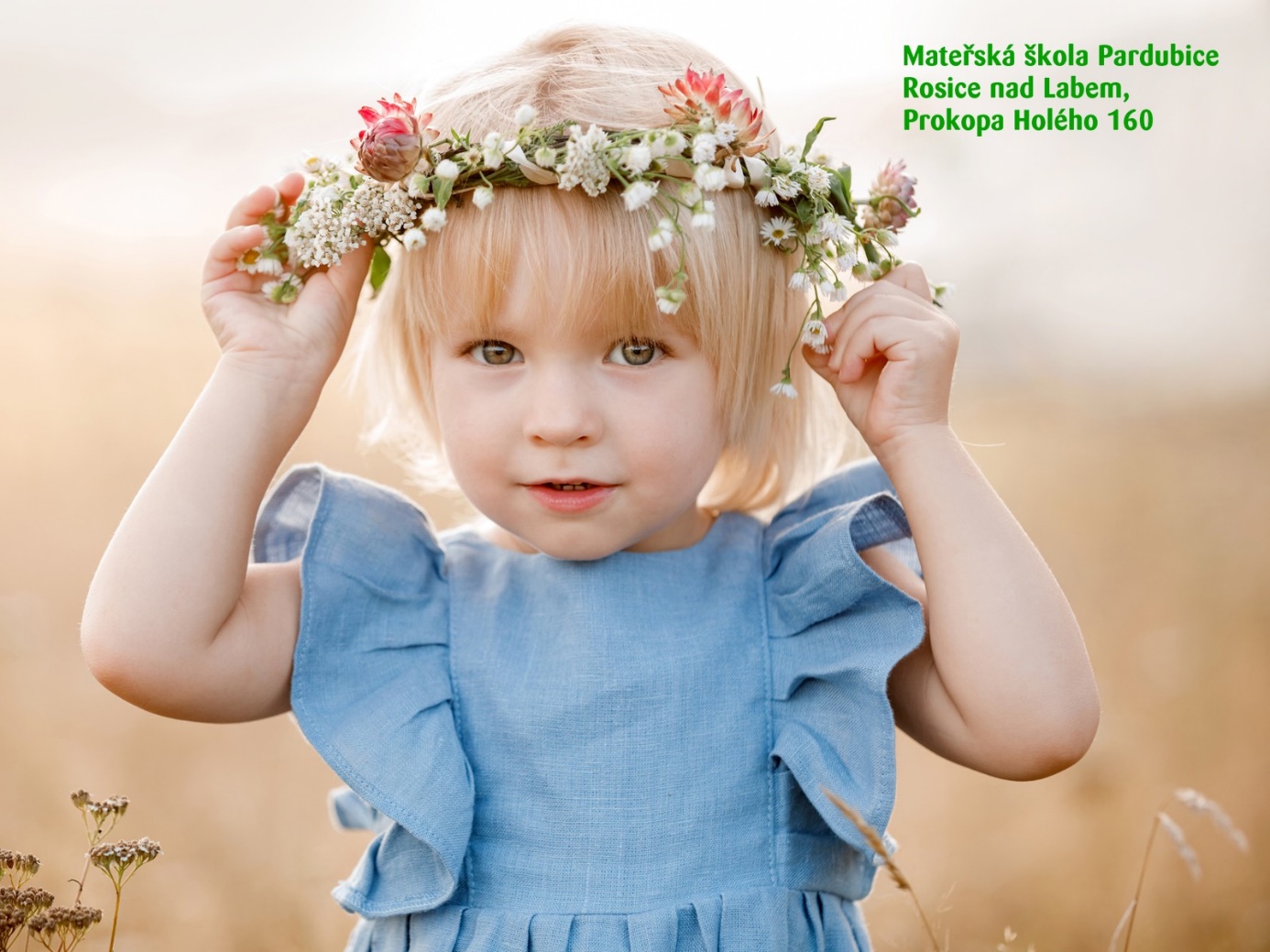 Roční plán mateřské školy Pardubice-Rosice nad Labem na školní rok 2023/2024Roční plán byl schválen a projednán na pedagogické poradě : 30.8.2023zpracovala : Dubánková Vladislava, Ř MŠ                    Mateřská škola Pardubice-Rosice nad Labem, Prokopa Holého 160Plán na školní rok 2023/2024Základ : dětská zkušenost, prožitek a dětská hra1/ Obecné záměry a cíleVšestranný rozvoj osobnosti dítěte/podle věku a individuality každého dítěte :- zvládnout sebeobsluhu, uplatňovat základní kulturně hygienické a zdravotně preventivní   návyky, rozlišovat, co prospívá zdraví a co mu škodí, základy zdravého životního stylu- pokračovat v rozvoji jemné a hrubé motoriky, rozvíjet činnosti grafomotorické  /dbát na správné sezení a držení tužky/ - osvojit si věku přiměřené praktické dovednosti- rozvíjet řečové schopnosti a jazykové dovednosti, správně vyslovovat, přirozeně   komunikovat s druhým- zaměřit se na chápání základních matematických a číselných pojmů- rozvíjet paměť a pozornost, vyjadřovat představivost a fantazii- dodržovat nastavená pravidla ve skupině- osvojovat a rozvíjet interpersonální a skupinové dovednosti, tvůrčí myšlení- zkoušet pracovat s chybou, motivovat děti k řešení problémových situací - rozvíjet dětská přátelství, vést děti k činnostem kooperativním- šetrně zacházet s předměty vlastními i cizími- vytvářet základy pozitivních vztahů ke kultuře a umění- vytvářet elementární povědomí o přírodním prostředí- zařazovat formy jednoduchých pokusů, a tím získávat poznatky o přírodních zákonitostech2/ Při zařazení dětí s OMJ zajistit vhodnou formu organizace a jejich integrace do dětského     kolektivu. 3/ Podmínky vzdělávání  Materiální podmínky/ve spolupráci s OMI :- odborný posudek stromů rostoucích v areálu mateřské školy- odstranění nefunkční elektroinstalace v hale- oprava oplocení kolem školní zahradyExteriér MŠ/finanční zdroj-provozní prostředky MŠ/- oprava obložení pískoviště I.třídy - zhotovení a montáž rohových sedaček na pískovišti II. třídy- průběžné opravy a obnova nátěrů herních prvků na zahraděInteriér MŠ/finanční zdroj-provozní prostředky MŠ/- výmalba ložnic dětí obou tříd, včetně přilehlých prostor  - doplnění didaktického a materiálního vybavení tříd dle nutných aktuálních potřebŠJ – nákup podle nutných aktuálních potřebVýše uvedené je odvislé od plateb neustále se zvyšujících cen energií, plynu a elektrické energie, na komoditní burze / v gesci zřizovatele mateřské školy/3/ŽivotosprávaVycházíme ze stravovacích norem a spotřebního koše :- zaměřovat se na dodržování pitného režimu u dětí- vybízet děti k ochutnávce každodenních vitamínových talířů = vytváření základů ZŽS- zařazovat více tmavé nebo celozrnné pečivo, pomazánky tradičního typu  - vytvářet prostor pro samostatnost a sebeobsluhu dětí4/Organizace chodu MŠa/Výchovně vzdělávací práce/konkrétní metody a formy/- volná hra, která je pro toto období nejdůležitější, dítě navazuje sociální kontakt se skupinou   vrstevníků, samy si vytváří pravidla pro hru a domlouvají se na nich, - vlastní sebehodnocení dětí ve vztahu k sobě, skupině, činnostem- prožitkové učení/založené na přímých zážitcích dítěte- situační učení/v situacích, které jsou náhodné nebo záměrné- kooperativní učení/založené na vzájemné spolupráci dětí- tematické učení/založené na tématech, která jsou pro děti blízká- spontánní sociální učení/jehož základem je přirozená nápodoba- více se zaměřit na paralelní výuku/dvě nebo více menších skupin, schopnost skupiny   reflektovat svoji činnost na základě návodných otázek pedagoga/- snažit se seskupit děti do homogenních skupin podle určitých kritérií s minimálním zásahem   do práce ve skupině- zkusit experiment s rozdělením rolí ve skupině - vést děti k přemýšlení/ práce s chybou/b/Vzdělávací činnostizaměřit se na :- oblast řeči/správná výslovnost, rozvoj slovní zásoby, souvislé vyjadřování/- oblast hrubé, jemné motoriky, grafomotoriky- podporu rozvoje pozornosti a soustředění - oblast projektovou, paralelní výuku - oblast pohybové nápodoby, pohybové koordinace- činnosti v oblasti technické gramotnosti, podporování pracovních návyků- sebeobsluhu a podporu samostatnosti- percepci, interakci a prosociální chování- problematiku bezpečného chování dětí, oblast dopravní výchovy- zapojení se do sběru plastových lahví a kovových nápojových obalů/třídění odpaduc/Nadstandardní aktivity- podporovat dětské sportovní aktivity/lyžování, plavání 5/Řízení školy- motivovat  k inovativním, kreativním nápadům ke zkvalitnění výchovně vzdělávací práce  ze strany pedagogů : plánovat cíleně s důrazem na rozvoj kompetencí jednotlivých dětí,   vycházet ze znalostí skupiny a situací, ve kterých se děti nacházejí, volit metody a obsah   vzdělávání v souladu s cíli a složením třídy- zaujímat tvořivý a konstruktivně kritický postoj k inovacím- podporovat otevřenou komunikaci a týmovou spolupráci celého kolektivu- odborný růst pedagogů/DVPP s cílem zvýšit kvalitu pedagogické práce, využívat   vzájemných hospitací- zaměřit se na efektivní delegování - efektivní spolupráce s rodiči a veřejností/dílničky rodič-dítě, besídky, DOD…/ - projekty, náměty s přínosem ke zkvalitnění výchovně vzdělávací práce /cílové odměny/- rozdělení kompetencí pedagogů:  p.uč.Ropová : třídní učitelka, oblast estetická, kulturní vystoupení dětí,   zajišťování didaktického a materiálního vybavení I. třídy   p.uč.Joštová : třídní učitelka, logopedie, oblast sportovních a pohybových aktivit, kurzy,   zajišťování kulturních pořadů pro děti, ŠVP   p.uč.Víšková : oblast estetická, hudební, sportovních a pohybových aktivit, zajišťování   didaktického a materiálního vybavení II. třídy 6/ Evaluace– zpětnovazební  proces zaměřený na různé charakteristiky školních edukačních interakcí a vztahů Doporučená evaluace na úrovni třídy/motivační fáze,sběr informací,analýza,další postupOblast hodnocení : vývoj dítěte, výsledky vzdělávání/vychází z nejrůznějších činností a odehrávají se v odlišných situacích, jde o rozvíjející se dovednosti či vědomosti dětíKritéria evaluace : konkrétnost zaměření, způsob sledování a vyhodnocování/termíny, frekvence/, odpovědná osoba- okamžitý pracovní záznam denních postřehů z výchovně vzdělávací práce/integrovaný blok-        didaktická připomínka- precizní objektivnost při posuzování vzdělávacích pokroků jednotlivých dětí/Přehled o   rozvoji vybraných dovedností a způsobilostí dítěte, Záznamový arch pro sledování a   hodnocení rozvoje a učení dítěte v posledním roce předšk.vzd., Individuální plány u dětí s   OPŠD- naplňování cílů a záměrů ŠVP v návaznosti na TVP, porovnání skutečnosti s plánem- racionální sebereflexe pedagogů s platností od 1.9.2023                                                                                        Dubánková V., Ř MŠ    